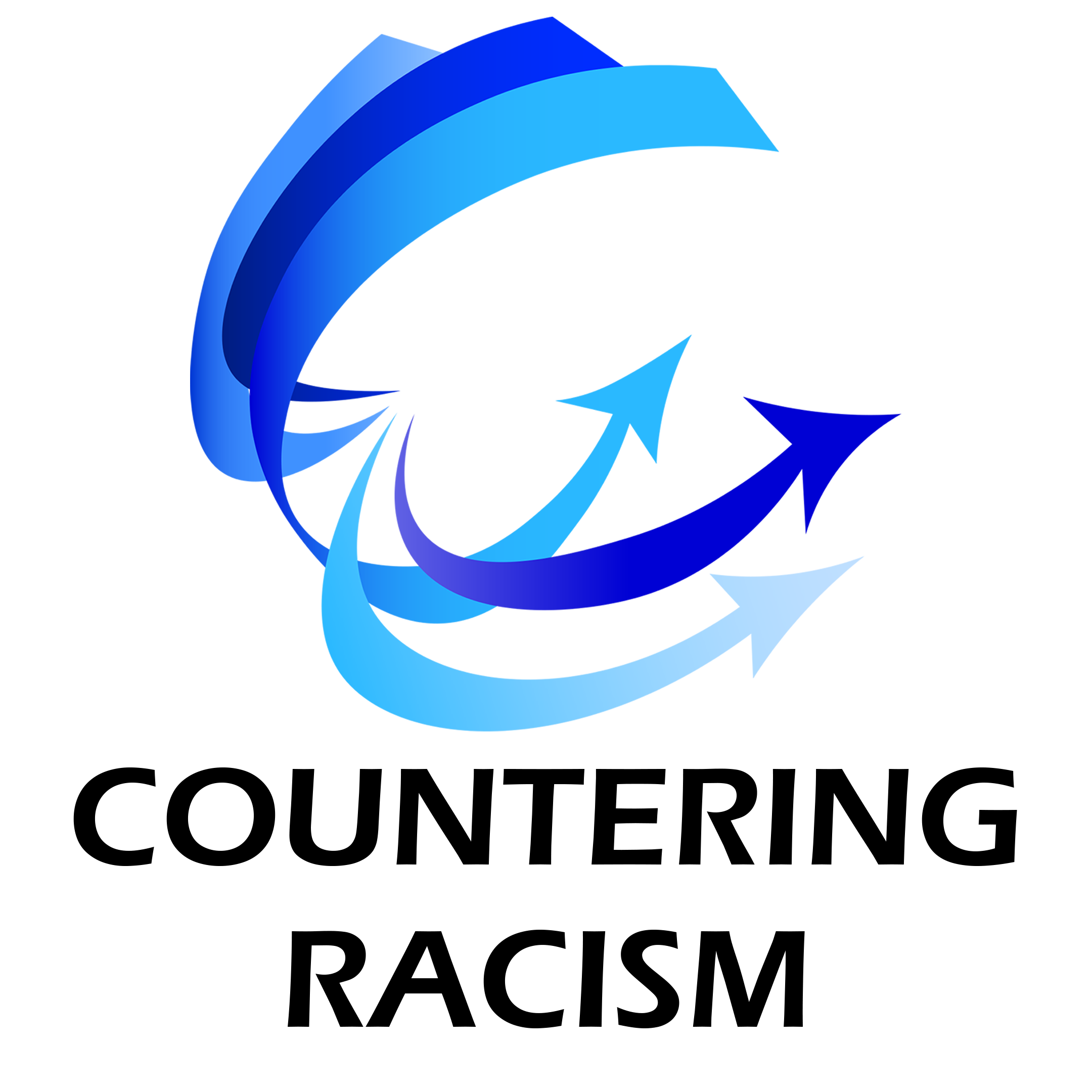 NotesCountering racism is an ongoing challenge.  There is always the opportunity to “take it to the next level.”Start wherever you currently are and move on.Identify the actions you can take to “take it to the next level” as well as notes on questions, barriers, resources, etc.Committing to Be an Anti-RacistActions to “Take it to the Next Level”Committing to Be an Anti-RacistActions to “Take it to the Next Level”Committing to Be an Anti-RacistActions to “Take it to the Next Level”I am an anti-racist – Engaged in committed action to counter racism () (    )“I am not a racist” - But not actively countering racism ()(    )I am a racist – Actively supporting racism ()(    )TopicActionsNotesIf Already an Anti-RacistAdopt a symbol or symbolic object to visibly serve as a reminder of your purpose, making a difference, risk, effort, and sacrifices to do so“Take it up a notch” – identify actions that increase your impactContinue to develop awareness and knowledgeOther:If “I am Not a Racist” – Move to be an Anti-Racist vs. Being on the SidelinesCommit to getting off the sidelinesAdd awareness and education – but do not let that stop initial actionsChoose a set of initial actionsIdentify 1-2 people to support you – or join youActOther:If a Racist – Move to be “I’m not a Racist” or an Anti-RacistInvest in increasing your awareness and education about racism and your possible role in countering itFind 1-2 people to support youIdentify the “Why?” – the possible benefits of committing to countering racism – for you, your family, organizations, community, etc.Take pride in taking the risk, investing the effort, and dealing with all the challenges on the pathChoose a small set of actions that you commit to take – nowOther: